Ekspedicije„U planinama Perua“(srpanj 2012.)→  Putevima InkaInke – najveće i najrazvijenije carstvo američkog kontinenta prije dolaska bijelaca, tj. Španjolaca (16. st.)Peru (Ande)Cusco – nekoć glavni grad carstva Inka, 3 400 metara nadmorske visine; ljameMachu Picchu – sveti grad Inka na vrhu strmih planina, nad rijekom Urubamba, u prašumi (Španjolci ga nisu otkrili) – ljetna rezidencija vladara, mjesto „komunikacije“ sa zvijezdama i bogovima; Inke su štovale Sunce, Mjesec i planine; hramovi, carska palača i žrtvenici; terasasta polja – pivo od kukuruza; sandale od trske 	→ „božanstveno lijep grad na veličanstvenom mjestu“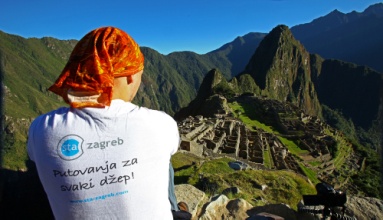 →  Snjegovi planine Ausangategodišnje doba zima (noću -10 do -15°C); visina od 4 000 do 5 200 metara – rijedak zrak70 km dug put (dnevno osam sati hodanja) – mir i tišinavisinski pašnjaci – pastiri (frule; piju vodu iz potoka, čaj od lišća koke; jedu sušeno meso), stada ljama i alpaka; pume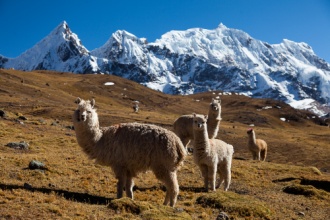 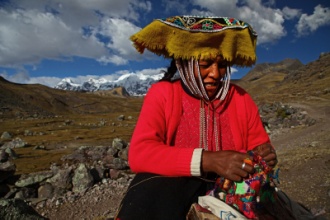 →  Na vrhu Corpune6 425 metara visok ugasli vulkan (najviši vulkan u tropima) – sveta planina Inkagrobnica – mumija Juanita, te ritualni predmeti; djevojčica koju su prije 500 godina Inke žrtvovale bogovima kako bi zaustavili katastrofalne razmjere El Niña, koji je nekoliko godina harao zemljomsvetišta u podnožju planine, ostaci tragova puta prema vrhuneobične šiljaste formacije leda, temperatura - 25°C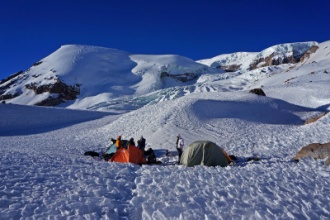 